                                                                                                                     Załącznik 5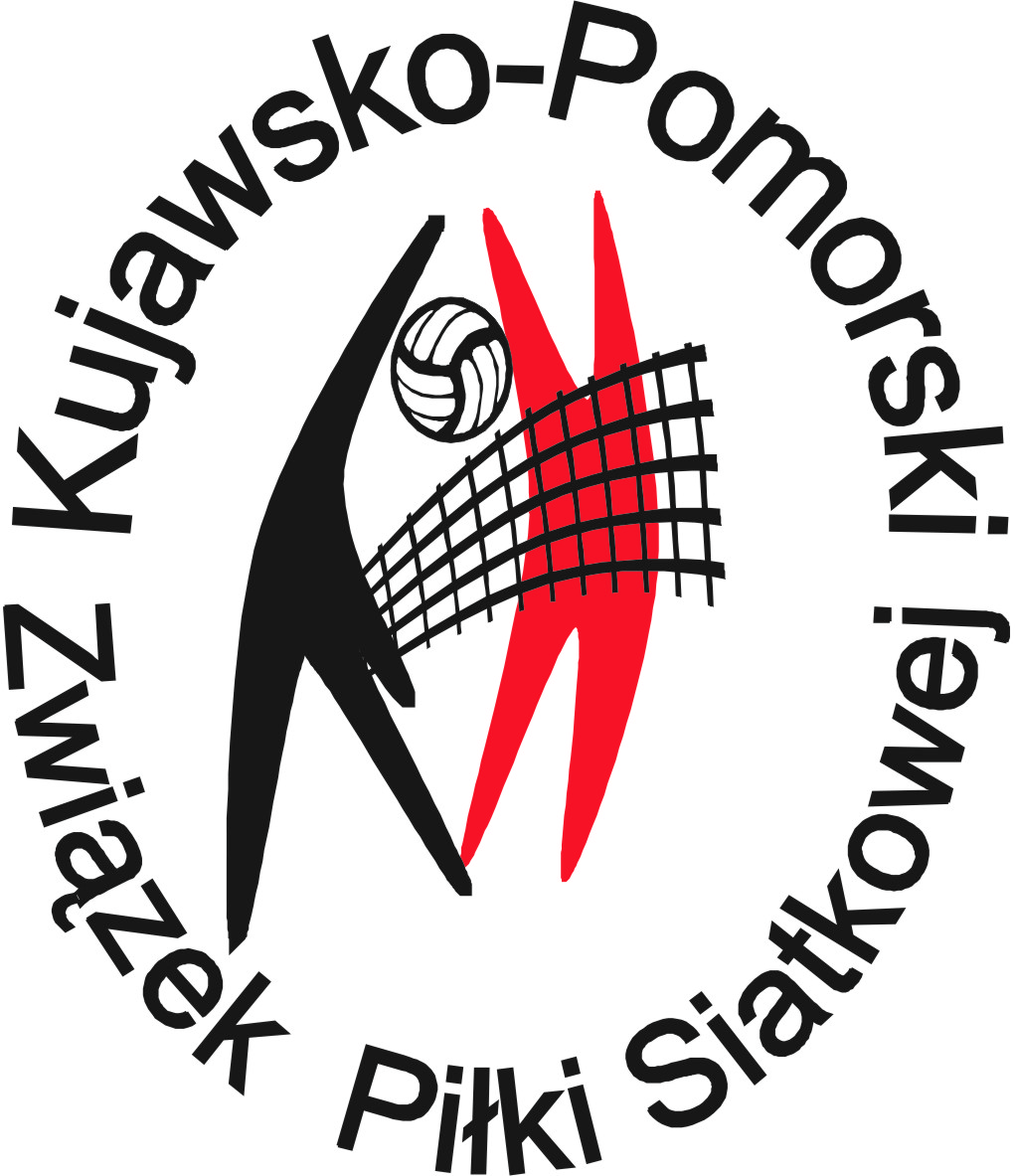 OŚWIADCZENIE KLUBU O BRAKU ZMIAN W KRAJOWYM REJESTRZE SĄDOWYM LUB INNYM REJESTRZE ALBO EWIDENCJI WŁAŚCIWEJ DLA FORMY ORGANIZACYJNEJ KLUBU SPORTOWEGO W imieniu Klubu                                                          nazwa Klubu zgodna z rejestrem urzędowym oświadczam, że nie wprowadzono żadnych zmian w KRS w stosunku do sezonu poprzedniegoData 	Oświadczenie podpisuje osoba upoważniona do reprezentowania Klubu zgodniez zapisami w dokumentach urzędowych Klubu (KRS, Statut)___________________________________________________________________Załącznik 6OŚWIADCZENIE KLUBU O BRAKU ZMIAN W STATUCIE, UMOWIE SPÓLKI  LUB INNYM ODPOWIEDNIO DOKUMENCIEW imieniu Klubu                                                     nazwa Klubu zgodna z rejestrem urzędowym oświadczam, że nie wprowadzono żadnych zmian w STATUCIE w stosunku do sezonu poprzedniego Data 	Oświadczenie podpisuje osoba upoważniona do reprezentowania Klubu zgodnie 
z zapisami w dokumentach urzędowych Klubu (KRS, Statut). ___________________________________________________________________Załącznik 7    OŚWIADCZENIE KLUBU O BRAKU ZALEGŁOŚCI 		 ORGANIZACYJNYCH I FINANSOWYCH W imieniu Klubu                                                          nazwa Klubu zgodna z rejestrem urzędowym oświadczam, że Klub nie posiada zaległości organizacyjnych  finansowych wobec PZPS i KPZPSData 	Katarzyna PączkowskaOświadczenie podpisuje osoba upoważniona do reprezentowania Klubu zgodniez zapisami w dokumentach urzędowych Klubu (KRS, Statut)___________________________________________________________________